Реквізити навчальної дисципліниПрограма навчальної дисципліниОпис навчальної дисципліни, її мета, предмет вивчання та результати навчанняМетою вивчення дисципліни є підготовка спеціалістів зі спеціальності 227 фізична терапія, ерготерапія,  здатних вирішувати складні спеціалізовані задачі та практичні проблеми сучасної кардіології та пульмонології, узагальнювати передовий науковий і технічний досвід, які володіють необхідними знаннями для реабілітації хворих кардіологічного  та пульмонологічного профілів з гострими та хронічними захворюваннями та враховує психічні, психологічні, вікові, релігійні та інші особливості пацієнтів у процесі створення індивідуальної програми фізичної терапії, ерготерапії; програмні результати навчання В результаті засвоєння кредитного модуля студенти мають продемонструвати такі програмні результати навчання (ПРН):       Згідно з вимогами програми навчальної дисципліни студенти мають продемонструвати такі очікувані результати навчання:        Знати:завдання та значення предмета «Фізична терапія при захворюваннях серцево-судинної і дихальної системи» в системі медичної освіти та в майбутній практичній діяльності;анатомічну структуру і функції основних складових серцево-судинної та дихальної системи;зв'язок серцево-судинної та дихальної системи з  іншими органами та системами організму;етіологію та патогенез  захворювань органів дихання,  серця, судин та їх клінічні прояви;прикладні можливості сучасної фізичної терапії  при захворюваннях серцево-судинної  та дихальної системи  та її профілактичну спрямованість;методичну та методологічну структуру сучасної фізичної терапії хворих із захворюваннями серцево-судинної і дихальної системи;методи, принципи та засоби використання комплексної ФТ при патології органів дихання,  серця та судин;механізм   дії   засобів   фізичної  терапії   на   стан   дихальної та серцево-судинної   системи та на  функціональний стан хворого;показання та протипоказання до призначення методів фізичної терапії хворим кардіологічного та пульмонологічного профілю;методи  оцінки  функціонального  стану  хворих  з легеневою та серцево-судинною  патологією  та критерії оцінки ефективності впливу фізичної терапії, ерготерапії.        Вміти: практично застосовувати основні поняття, види та методики функціональної    діагностики під час виконання функцій фахівця з фізичної терапії, ерготерапії; використовувати різні, в тому числі і технічні,  засоби  діагностики функціонального стану серцево-судинної та дихальної системи здорової і хворої людини; розв'язувати диференційно діагностичні завдання;визначати толерантність хворого до фізичного навантаження;застосовувати методи сучасної фізичної терапії захворювань дихальної та серцево-судинної системи;давати клініко-фізіологічне обґрунтування використанню тих чи інших засобів фізичної терапії, ерготерапії;розробляти та застосовувати індивідуальні програми реабілітації хворих із захворюваннями серцево-судинної та дихальної системи на практиці;прогнозувати	можливість застосування  та	наслідки впливу методів фізичної терапії на організм хворого;оцінювати  ефективність  та  коригувати  індивідуальні  програми  фізичної  терапії кардіологічних  та пульмонологічних хворих.використовувати основні форми та принципи самостійної роботи; працювати з бібліотечними каталогами; ефективно планувати і організовувати виконання НДРС;мати досвід:розробляти програму та використовувати різні методи досліджень стану здоров’я та функціональних систем хворих із захворюваннями серцево-судинної та дихальної системи.аналізувати одержані результати та оцінювати ефективність розробленої програми фізичної реабілітації для хворих із захворюваннями серцево-судинної та дихальної системи.Пререквізити та постреквізити дисципліни (місце в структурно-логічній схемі навчання за відповідною освітньою програмою)         У структурно-логічній схемі Курсова робота виконується на  етапі підготовки фахівців освітньо-кваліфікаційного рівня бакалавр і є дисципліною, що використовує досягнення та методи фундаментальних та прикладних наук, та основних дисциплін циклу професійної та практичної підготовки. Це забезпечує можливість викладання дисципліни з урахуванням професійної орієнтації майбутніх фахівців.Зміст навчальної дисципліни Орієнтовні теми курсових робітФР після інфаркту міокардаФР при ішемичній хворобі  серцяФР при набутих мітральних вадах серцяФР при набутих аортальних вадах серцяФР при артеріальній гіпертензіїФР при хронічній серцевій недостатностіФР при кардіоміопатіяхФР після аорто-коронарного шунтуванняФР після протезування клапанів серцяФР після стентування або ангіопластикиФР після трансплантації серцяФР при гіпотоніїФР при вегето-судинній дистоніїФР при тромбофлебитіФР при міокардитахФР при облитеруючому ендоартеріїтіФР при варикозному розширенні вен нижніх кінцівокФР при хронічній ревматичній хворобі серцяФР при атеросклерозіЛФК при компенсованому стані кровообігуФР при аритміяхФР після перенесеного інфекційоного ендокардитуФР після імплантації штучних водіїв ритму, кардіовертерів-дефибрилляторівФР при легеневій гіпертензіїФР при врождених вадах серця у дорослихФР після операцій на аортіФР при синдромі МарфанаНавчальні матеріали та ресурси       Базова літератураАмосов Н.М., Бендет  Я.А. О количественной оценке и градации физического состояния больных с сердечно-сосудистыми заболеваниями. Кардиология, 1975, т. 15, № 9, с. 19-25.Амосов Н.М., Бендет Я.А. Физическая активность и сердце.- Киев, 1975. 255 с. Грігус І.М., Брега Л.Б. Фізична терапія в кардіології / Навчальний посібник. :Рівне, 2018. – 269 с. Дубровский В.И.   Лечебная физкультура и врачебный контроль - М., 2006. – 243с.Заболевания сердца и реабилитация/ Под общ.ред. М.Л. Поллока, Д.Х. Шмидта. _ К.:Олімпійська література, 2000. – 408 с. Попов С.Н.   . Физическая реабилитация. - Ростов-на-Дону, 2006.- 245с.Сердечно-сосудистая хирургия / под ред. В. И. Бураковского, Л. А. Бокерия. М. : Медицина, 1989.Хроническая сердечная недостаточность [Текст] / Ф. Т. Агеев [и др.]. - Москва : ГЭОТАР-Медиа, 2010. - 336 с.             Додаткова Андреев Э. Ф. Эффективность физических тренировок при гипертонической болезни различных стадий / Э. Ф. Андреев. – М. : Медицина, 1988. – 496 с.Волков В. С. Лечение и реабилитация больных артериальной гипертензией в условиях поликлиники / В. С. Волков, А. Е. Цикулин. – М. : [б. и.], 1989. – С. 254.Белоконь Н.А., Подзонков В.П. Врожденные пороки сердца. - М.: Медицина, 1991.Догляд за хворими: підручник/ за ред.. О.М Ковальвої, В.М Лісового, С.І. Шевченка, Т.В. Фролової. – К.: ВСВ «Медицина», 2010. – 488 с.Медицинская реабилитация: Руководство для врачей / Под ред. В.А. Епифанова.– М.: МЕДпресс-информ, 2005.– 328 с.;Мухін В.М. Фізична реабілітація: навчальне видання.– К.: Олімпійська література, 2005.– 470 с.Носков С.М., Маргазин В.А., Шкребко А.Н. и др. Реабилитация при заболеваниях сердца и суставов.– М.: ГЭОТАР-Медиа, 2010.– 640 с.Смычёк В.Б. Реабилитация больных и инвалидов. - М.,2009.- 282 с.Навчальний контентМетодика опанування навчальної дисципліни (освітнього компонента)       Методика виконання курсової роботи  складається з кількох організаційно автономних, але взаємопов’язаних за змістом етапів:       - вибір теми;       - складання програми дослідження та графіка виконання курсової роботи;       - відбір літератури;       - вивчення відібраних джерел інформації;       - написання тексту;       - технічне оформлення роботи.         Послідовність етапів зумовлена ступенем складності проблеми, специфікою поставленої мети, характером зібраного фактичного матеріалу тощо.   Тематику курсової роботи розробляє і пропонує студентам кафедра. Вона також призначає наукового керівника, який надає студентові наукові та методичні консультації, контролює виконання роботи, готує висновок про її готовність до захисту у комісії у складі двох і більше викладачів.   Студент може просити дозволу писати роботу за власною темою, що не входить до списку рекомендованих кафедрою. Якщо тема відповідає вимогам відносно тематики курсової роботи, кафедра, звичайно, задовольняє такі прохання.        Текст курсової роботи структурно складається з 3-х логічно взаємопов’язаних частин, кожна з яких є самостійним смисловим блоком.         Програма дослідження курсової роботи, яка складається з двох основних частин:методологічна частина - містить докладне, чітке та завершене визначення об’єкту, предмету і проблеми дослідження, формулювання його мети, гіпотез і конкретних завдань; методична частина – містить характеристику методів збирання фактичного матеріалу, способів його обробки та аналізу, опис (при необхідності) експериментальної бази дослідження.     Курсова робота повинна бути грамотно написана та охайно оформлена.       Зброшуровану роботу подають науковому керівникові не пізніше ніж за один тиждень до захисту.Графік виконання курсової роботи    По закінченню виконання  курсової роботи студент зобов’язаний подати для розміщення на веб-сайті кафедри анотацію з курсової роботи на трьох мовах (державній, російській, англійській). У разі ненадання анотації – студент не допускається до захисту курсової роботиПолітика навчальної дисципліни (освітнього компонента)       Всі студенти під час навчання дотримуються положень «Кодексу честі КПІ  ім.І. Сікорського» (розділи 2 та 3) про що письмово дають згоду.       Політика співпраці: співпраця студентів у розв’язанні проблемних завдань дозволена, але відповіді кожний студент захищає самостійно. Взаємодія студентів під час іспиту / тестування категорично забороняється і будь-яка така діяльність буде вважатися порушенням академічної доброчесності згідно принципів університету щодо академічної доброчесності.Види контролю та рейтингова система оцінювання результатів навчання (РСО)Рейтингова оцінка з Курсової роботи має дві складові. Перша (стартова) характеризує роботу студента з курсового проектування та її результат – якість пояснювальної записки та інших матеріалів. Розмір шкали стартової складової  дорівнює  40  балівДруга складова характеризує якість захисту студентом курсової  роботи..Розмір  складової  захисту  –  60 балів.Стартова складова:- своєчасність виконання графіка роботи з курсового проектування – 5-3 бали;- сучасність та обґрунтування прийнятих рішень – 12-7 балів;- якість оформлення, виконання вимог нормативних документів – 6-4 бали;- якість графічного матеріалу і дотримання вимог стандартів – 7-4 бали.Складова захисту курсової роботи:- якість доповіді – 10 - 6 балів;- ступінь володіння матеріалом – 15 - 9 балів;- ступінь обґрунтування прийнятих рішень – 15 - 9 балів;- вміння захищати свою думку – 20-12 балів.Сума балів двох складових переводиться до залікової оцінки згідно з таблицею:Робочу програму навчальної дисципліни (силабус):Складено : Доцент кафедри ББЗЛ – ВАЛЕНТИНА ВІКТОРІВНА ШАПОВАЛОВАСт.викл. кафедри біобезпеки і здоров’я людини ЛАТЕНКО СВІТЛАНА БОРИСІВНАУхвалено кафедрою ББЗЛ  (протокол № 1_ від 26.08.21 року)Погоджено Методичною комісією факультету (протокол № __ від _______)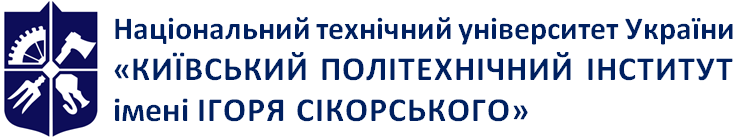 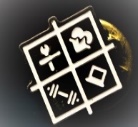 Кафедра біобезпеки і здоров’я людини Фізична терапія при захворюваннях серцево-судинної та дихальної систем-3. Курсова робота Робоча програма навчальної дисципліни (Силабус)  Фізична терапія при захворюваннях серцево-судинної та дихальної систем-3. Курсова робота Робоча програма навчальної дисципліни (Силабус)  Фізична терапія при захворюваннях серцево-судинної та дихальної систем-3. Курсова робота Робоча програма навчальної дисципліни (Силабус) Рівень вищої освітиПерший (бакалаврський) Галузь знань22  Охорона здоров’яСпеціальність227 Фізична терапія , ерготерапіяОсвітня програмаФізична терапія, ерготерапіяСтатус дисципліниЦикл професійної підготовки (ПО 15) Форма навчанняОчна (денна)Рік підготовки, семестр3 курс, весняний семестрОбсяг дисципліни30 годин 1 кредит ЄКТС Семестровий контроль/ контрольні заходиЗалікРозклад занятьhttp://rozklad.kpi.uaМова викладанняУкраїнськаІнформація про 
керівника курсу / викладачівдоцент Шаповалова Валентина Вікторівна shapovalya26@gmail.com+38(050)198-71-24 старший викладач Латенко Світлана Борисівна Svitlana.latenko@gmail.com+38(099)029-29-50Розміщення курсуMoodle https://do.ipo.kpi.ua Загальні компетентності (ЗК)Загальні компетентності (ЗК)ЗК 1Здатність до розуміння предметної області та розуміння професійної діяльності.ЗК 4Здатність працювати в командіЗК 6Здатність спілкуватися державною мовою як усно, так і письмовою.ЗК 10Здатність до пошуку, оброблення та аналізу інформації з різних джерел.ЗК 11Здатність вчитися і оволодівати сучасними знаннямиЗК 12Здатність застосовувати знання у практичних ситуаціях.ЗК 14Здатність реалізувати свої права і обов’язки як члена суспільства, усвідомлювати цінності громадянського (вільного демократичного) суспільства та необхідність його сталого розвитку, верховенства права, прав і свобод людини і громадянина в Україні.ЗК 15Здатність зберігати та примножувати моральні, культурні, наукові цінності і досягнення суспільства на основі розуміння історії та закономірностей розвитку предметної області, її місця у загальній системі знань про природу і суспільство та у розвитку суспільства, техніки і технологій, використовувати різні види та форми рухової активності для активного відпочинку та ведення здорового способу життя.Фахові компетентності (ФК)Фахові компетентності (ФК)ФК 1Здатність пояснити пацієнтам, клієнтам, родинам, членам міждисциплінарної команди, іншим медичним працівникам потребу у заходах фізичної терапії, ерготерапії, принципи їх виконання і зв'язок з охороною здоров’я.ФК-2Здатність аналізувати будову, нормальний та індивідуальний розвиток людського організму та його рухові функції.ФК 4Здатність враховувати медичні, психолого-педагогічні, соціальні аспекти у практиці фізичної терапії, ерготерапії.ФК 6Здатність виконувати базові компоненти обстеження у фізичній терапії та/або ерготерапії: спостереження, опитування, вимірювання та тестування, документувати їх результати.ФК 7Здатність допомогти пацієнту/клієнту зрозуміти власні потреби, обговорювати та пояснювати зміст і необхідність виконання програми фізичної терапії та ерготерапії.ФК 9Здатність забезпечувати відповідність заходів фізичної терапії та/або ерготерапії функціональним можливостям та потребам пацієнта/клієнта.ФК 10Здатність проводити оперативний, поточний та етапний контроль стану пацієнта/клієнта відповідними засобами й методами та документувати отримані результати.ФК 11Здатність адаптувати свою поточну практичну діяльність до змінних умов.ФК 12Здатність надавати долікарську допомогу під час виникнення невідкладних станів.ФК 15Здатність активно засвоювати професійну культуру та професійну деонтологію, пристосовуватись до виконання професійних ролей і функцій, до життя в нових соціально-професійних умовахФК 17Здатність працювати на комп’ютерних діагностичних комплексах з хворими різних нозологічних групПРН 1Демонструвати готовність до зміцнення та збереження особистого та громадського здоров'я шляхом використання рухової активності людини та проведення роз’яснювальної роботи серед пацієнтів/клієнтів, членів їх родин, медичних фахівців, а також покращенню довкілля громади.ПРН 2Спілкуватися усно та письмово українською та іноземною мовами у професійному середовищі, володіти фаховою термінологією та професійним дискурсом, дотримуватися етики ділового спілкування; складати документи, у тому числі іноземною мовою (мовами). ПРН 3Використовувати сучасну комп’ютерну техніку; знаходити інформацію з різних джерел; аналізувати вітчизняні та зарубіжні джерела інформації, необхідної для виконання професійних завдань та прийняття професійних рішень.ПРН 6Застосовувати методи й інструменти визначення та вимірювання структурних змін та порушених функцій організму, активності та участі, трактувати отриману інформацію.ПРН 7Трактувати інформацію про наявні у пацієнта/клієнта порушення за Міжнародною класифікацією функціонування, обмеження життєдіяльності та здоров’я (МКФ) та Міжнародною класифікацієюфункціонування, обмеження життєдіяльності та здоров’я дітей тапідлітків (МКФ ДП).ПРН 12Застосовувати сучасні науково-доказові дані у професійній діяльності.ПРН 14Безпечно та ефективно використовувати обладнання для проведення реабілітаційних заходів, контролю основних життєвих показників пацієнта, допоміжні технічні засоби реабілітації для пересування та самообслуговування.ПРН 15Вербально і невербально спілкуватися з особами та групами співрозмовників, різними за віком, рівнем освіти, соціальною і професійною приналежністю, психологічними та когнітивними якостями тощо, у мультидисциплінарній команді.ПРН-17Оцінювати результати виконання програм фізичної терапії та ерготерапії, використовуючи відповідний інструментарій, та за потреби, модифіковувати поточну діяльність.ПРН 18Оцінювати себе критично, засвоювати нову фахову інформацію, поглиблювати знання за допомогою самоосвіти, оцінювати й представляти власний досвід, аналізувати й застосовувати досвід колег.ПРН 21Усвідомлення суспільної значущості професії, позитивної мотивації у виконанні професійної діяльності та певний рівень відповідальності за своє життя і професійну діяльність.Тиждень семеструНазва етапу роботиНавчальний часНавчальний часТиждень семеструНазва етапу роботиАуд.СРС2Отримання теми та завдання13-5Підбір та вивчення літератури26-7Виконання розділу 158-10Виконання розділу 2511-13Виконання розділу 3514-15Виконання розділу 4516Подання курсової роботи на перевірку217Підготовка анотоції з курсової роботи 218Захист курсової роботи(2)3                          Всього                          Всього30 БалиОцінка100…95Відмінно94…85   Дуже добре84…75Добре74…65   Задовільно64…60    ДостатньоМенше 60     НезадовільноКурсова робота не допущенадо захисту     Не допущено